INSTITUTO NACIONAL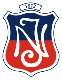 José Miguel Carrera Departamento de Lenguaje  Primero Medio Coordinación 2020(GUÍA 2)LA COHESIÓN Es la coordinación de los datos en un texto para que, a través de distintos tipos de relaciones, las ideas expuestas sean coherentes con el tema tratado. La cohesión se consigue con el uso de conectores. Conocerlos y usarlos correctamente incide directamente en la comprensión de los textos. Un primer tipo de conector es la preposición que se utiliza para agregar detalles a una idea principal.  La idea principal se manifiesta con un tema (sujeto) del cual “se dice” algo (predicado) Ejemplo:  “El perro ladra”  Tenemos una idea pero faltan algunos “detalles” para tener una comprensión más exacta de lo que se nos pretende comunicar y podemos “completar” esos vacíos agregando detalles, ocupando preposiciones.  “El perro de mi vecina ladra con mucha energía desde la madrugada”  Es la misma oración anterior, aunque con más detalles y cada uno de estos agrega información sobre distintos aspectos que debemos conocer para decir que hemos entendido (“comprendido”) lo que nos dicen.  ¿De qué se habla?  ¿Qué se dice sobre esto?  ¿Qué sentido tienen la expresiones “de mi vecina”, “con mucha energía” y “desde la madrugada”?   La presencia de la preposición nos indica que hay un detalle y debemos establecer el tipo de relación del detalle con algún componente esencial de la oración, si somos capaces de determinar la naturaleza de cada relación, hemos comprendido cabalmente el texto.  Por lo anterior, es necesario saber los tipos de relaciones que permite cada preposición en un contexto dado. “Voy a Viña”  “Tengo un auto a pedales”   “Vengo a contar cuentos”   En los ejemplos, la preposición “a” expresa tres tipos distintos de relación. El estudio de los conectores que dan cohesión a los textos, como ya hemos dicho, es vital para la comprensión y el primer paso es conocer las posibles relaciones que cada preposición “aporta” dentro de cada texto.                                               Actividad1.-Investigue sobre los distintos tipos de relaciones de significado de cada una de las preposiciones.Ejemplo: De=pertenenciaEn=dentro2.-Cree dos oraciones por cada relación que se estableceEjemplo:De= pertenencia“La muñeca de Juana se rompió”“Lo atropelló el auto de Matías”En = dentro“Se lo trajo en una caja”“Subió en ascensor”